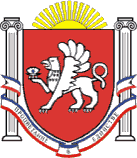 РЕСПУБЛИКА КРЫМ НИЖНЕГОРСКИЙ РАЙОНМУНИЦИПАЛЬНОЕ ОБРАЗОВАНИЕНОВОГРИГОРЬЕВСКОЕ СЕЛЬСКОЕ ПОСЕЛЕНИЕАДМИНИСТРАЦИЯ НОВОГРИГОРЬЕВСКОГО СЕЛЬСКОГО ПОСЕЛЕНИЯ ПОСТАНОВЛЕНИЕот 24.03.2023г.                                                                                    №36с.Новогригорьевка Об отмене постановления администрации Новогригорьевского сельского поселения Нижнегорского района Республики Крым от 19.02.2020 №61 «Об утверждении административного регламента предоставления муниципальной услуги «Выдача разрешения на перемещение отходов строительства, сноса зданий и сооружений, в том числе грунтов».  В соответствии с Федеральным законом от 06.10.2003 № 131-ФЗ «Об общих Уставом муниципального образования Новогригорьевское сельское поселение Нижнегорского района Республики Крым, Уставом муниципального образования Новогригорьевское сельское поселение Нижнегорского района Республики Крым», Администрация Новогригорьевского сельского поселения                                                  ПОСТАНОВЛЯЕТ:1. Отменить постановление администрации Новогригорьевского сельского поселения Нижнегорского района Республики Крым 19.02.2020 №61 «Об утверждении административного регламента предоставления муниципальной услуги «Выдача разрешения на перемещение отходов строительства, сноса зданий и сооружений, в том числе грунтов».2.Обнародовать настоящее Постановление путем размещения его на информационном стенде Администрации Новогригорьевского сельского поселения Новогригорьевского сельского поселения, расположенного по адресу: Нижнегорский район, с.Новогригорьевка, ул.Мичурина, д.59 и на официальном сайте администрации http://novogrigor-adm91.ru/ .3.Настоящее Постановление вступает в силу со дня его официального обнародования. 4.Контроль за выполнением данного Постановления оставляю за собой. Председатель Новогригорьевского сельского совета – глава администрации Новогригорьевского сельского поселения			 Данилин А.М.